Republika Hrvatska 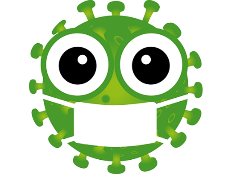 Županija MeđimurskaOsnovna škola Dr. Vinka Žganca VratišinecŠkolska 4, 40315 Mursko SredišćeOBAVIJEST ZA RODITELJE – COVID - 19Sukladno Uputama za sprečavanje i suzbijanje epidemije COVID-19 vezano za rad predškolskih ustanova, osnovnih i srednjih škola u školskoj godini 2020./2021. (HZJZ i MZO, od 24.8.2020) upozoravamo roditelje učenika OŠ Dr. Vinka Žganca Vratišinec te PŠ Gornji Kraljevec na sljedeće:VAŽNO!roditelji NE dolaze u pratnji djeteta ako imaju simptome zarazne bolesti (povišena tjelesna temperatura, kašalj, respiratorne smetnje, poremećaj osjeta njuha i okusa, grlobolju, proljev, povraćanje), ako im je izrečena mjera samoizolacije ili ako imaju saznanja da su zaraženi c COVID-19dijete/učenik NE smije u ustanovu ako:- ima simptome zarazne bolesti (povišena tjelesna temperatura, kašalj, respiratorne smetnje, poremećaj osjeta njuha i okusa, grlobolju, proljev, povraćanje)- ima izrečenu mjeru samoizolacije- ima saznanja da je zaraženo s COVID-19HIGIJENA I NOŠENJE  MASKIpotrebno je poticati djecu na poštivanje fizičkog razmaka te pojačanu osobnu higijenu (kod kuće, na putu do škole te u školi)učenici razredne i predmetne nastave OBAVEZNI SU NOSITI MASKE kada čekaju ulaz u školu, prilikom ulaska u ustanovu, prilikom kretanja po školskim hodnicima i odlaska na WCzbog prostornih ograničenja nismo u mogućnosti osigurati propisani razmak od 1.5 metara među učenicima u učionici 6. razreda pa sukladno Uputama za sprečavanje i suzbijanje epidemije COVID-19 vezano za rad predškolskih ustanova, osnovnih i srednjih škola u školskoj godini 2020./2021., učenici 6. razreda maske moraju nositi i za vrijeme nastave u učionici MASKE OBAVEZNO NOSE UČENICI PUTNICI PRILIKOM PRIJEVOZA ŠKOLSKIM AUTOBUSOM te kada čekaju u školskoj čekaonici (učionica matematike)maske za učenike (2 perive maske po učeniku) MJERENJE TJELESNE TEMPERATUREroditelji su DUŽNI izmjeriti tjelesnu temperaturu djetetu svaki dan prije dolaska u ustanovu te u slučaju povišene temperature (pod pazuhom viša od 37,2) NE SMIJU POSLATI DIJETE U ŠKOLU! već se javljaju ravnatelju/razredniku djeteta te liječniku koji tada određuje daljnji postupak (testiranje ako je potrebno te tijek liječenja)učenicima od 1. do 4. razreda roditelj upisuje izmjerenu temperaturu u bilježnicu koju svakodnevno provjerava učiteljučenici starije životne dobi (predmetna nastava) sami mjere tjelesnu temperaturu i upisuju u evidenciju koju će im pripremiti razredniciULAZAK RODITELJA U ŠKOLU, RODITELJSKI SASTANCI I INDIVIDUALNI RAZGOVORIu školu učenici dolaze i odlaze sami, organiziranim prijevozom ili u pratnji roditeljaroditelji NE ULAZE U USTANOVU, osim u iznimnom slučaju kada je dolazak unaprijed dogovoren s ravnateljem, razrednikom/predmetnim učiteljem ili stručnom suradnicom – prilikom toga roditelj je obavezan nositi masku, upisati se u evidenciju, izmjeriti tj. temperaturu te poštivati sve ostale epidemiološke mjere (dezinfekcija ruku)RODITELJSKI SASTANCI dovijati će se online, kao i sva ostala komunikacija vezana uz učenike (individualni razgovori) – o načinu komunikacije obavijestiti će vas razrednici vaše djecetijekom radnog vremena ustanove ulazna vrata otvaraju se na poziv telefonom ili zvonom POSTUPANJE U SLUČAJU SUMNJE NA ZARAZUkod pojave simptoma (povišena tjelesna temperatura, kašalj, respiratorne smetnje, poremećaj osjeta njuha i okusa, grlobolju, proljev, povraćanje) učenik ostaje kod kuće, roditelj telefonski obavještava školu i izabranog liječnikakod pojave znakova bolesti u školi – učenik se izolira u prikladnoj prostoriji do dolaska roditelja koji su dužni odmah po obavijesti doći po učenika te nakon toga kontaktirati liječnika djeteta te dalje postupati po njegovim uputama!- detaljnije o navedenoj problematici možete pročitati u Uputama za sprečavanje i suzbijanje epidemije COVID-19 vezano za rad predškolskih ustanova, osnovnih i srednjih škola u školskoj godini 2020./2021. (HZJZ i MZO, od 24.8.2020) te u Modelima i preporukama za rad u uvjetima povezanima s COVID-19 (MZO)	   Željko Maček, ravnatelj škole